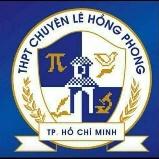 TRƯỜNG THPT CHUYÊN LÊ HỒNG PHONG235 Nguyễn Văn Cừ, Phường 4, Quận 5Thành phố Hồ Chí Minh, Việt Nam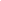 ĐƠN XIN XÉT CHỌN HỌC BỔNG THẦY BÙI TRỌNG CHƯƠNGNăm học: 2023 - 2024(Diện học sinh học giỏi và hoàn cảnh gia đình khó khăn) 	Kính gửi: Quý Ban điều hành Học bổng Thầy Bùi Trọng Chương.Thông tin cá nhân:Em tên là: ................................................................ Ngày sinh: ................... Dân tộc: ................Hộ khẩu thường trú: ......................................................................................................................Địa chỉ liên lạc: .............................................................................................................................Số điện thoại của Phụ huynh (bắt buộc có để Quỹ liên lạc): ................................................................Số điện thoại của học sinh: ....................................... Email:.......... .......... ...................................Số CCCD......................................................Ngày cấp:.................................................................Tình trạng sức khoẻ (bệnh bẩm sinh, khuyết tật, tai nạn…): .........................................................................................................................................................................................................................	Kết quả học tập năm học 2022 - 2023 Học Lực: .......................................	Hạnh kiểm/ Rèn luyện: ............................................................Danh hiệu học sinh:. .....................................................................................................................Thành tích khác: ............................................................................................................................................................................................................................................................................................................................................................................................................................................. Các hoạt động xã hội, cộng đồng, đoàn thể, phong trào… đã tham gia (nếu có):...............................................................................................................................................................................................................................................................................................................................................................................................................................................................................................................................................................................................................................Nguyện vọng/ Ước mơ/ Nghề nghiệp, công việc tương lai:........................................................................................................................................................................................................................................................................................................................................................................................................................................................................................................................................................................................................................................................................................................................................................................................Hoàn cảnh gia đình:Thu nhập của toàn thể gia đình /1 năm:    ....................................................................................................................................................Thông tin các thành viên trong gia đình (ông bà, bố mẹ, anh chị em và những người sống cùng gia đình . Cần ghi rõ các trường hợp đã mất, bỏ đi, bệnh hiểm nghèo, mất sức lao động…): 3. Tiền chu cấp hàng tháng cho em đi học từ đâu (bố mẹ, anh chị, họ hàng, vay vốn sinh viên, nguồn tài trợ khác…)? Bao nhiêu một tháng?................................................................................................................................................................................................................................................................................................................4. Hiện em có ở thuê nhà trọ không? Chi phí bao nhiêu một tháng?........................................................................................................................................................5. Trình bày cụ thể về hoàn cảnh gia đình (Mức độ khó khăn như thế nào? Nguồn thu nhập chính từ đâu? Gia đình có vay nợ không? Khả năng chu cấp của gia đình, tình trạng sức khỏe và thu nhập của Ba Mẹ… - Lưu ý: cung cấp thông tin đầy đủ, chi tiết, cụ thể) ................................................................................................................................................................................................................................................................................................................................................................................................................................................................................................................................................................................................................................................................................................................................................................................................................................................................................................................................................6. Em chia sẻ thêm về sự nỗ lực, vượt khó của bản thân........................................................................................................................................................................................................................................................................................................................................................................................................................................................................Em xin cam kết những điều khai trên là hoàn toàn đúng sự thật.   Phụ huynh ký tên xác nhận        (Vui lòn ghi rõ họ tên)	Ngày ..... tháng ..... năm .....	Kính đơn	(Họ sinh ký & ghi rõ họ tên)		...............................................................Tên thành viênQuan hệNghề nghiệpThu nhập/ 1 nămGhi chú (tình trạng đặc biệt: sức khỏe…)1.2.3.4.5.6.7.